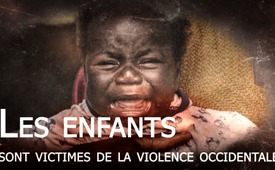 Les enfants sont victimes de la violence occidentale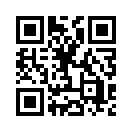 L'Occident avide de pouvoir mène une guerre pour des matières premières comme le pétrole et le gaz, qui détruit l'avenir de dizaines de milliers d'enfants en « massacrant littéralement des enfants par la famine, les tirs de drone, les bombes, les maladies et les abus », comme le déclare Peter Koenig. Dommages collatéraux ? L'économiste et ancien employé de la Banque mondiale en doute....736 millions de personnes vivent dans l'extrême pauvreté, ce qui signifie concrètement qu'elles doivent vivre avec moins de 2 dollars par jour (situation en 2015). La faim dans le monde est en augmentation&amp;nbsp;: chaque année la malnutrition contribue à la mort de 3,1 millions d'enfants de moins de cinq ans dans le monde (situation en 2013). Environ 5,6 millions d'enfants sont morts en 2016, principalement en raison du manque d'hygiène et de soins médicaux. En 2014, plus de 200&amp;nbsp;000 personnes, dont un nombre incalculable d'enfants, sont morts des suites d'un conflit armé. Ces faits effrayants viennent de l'UNICEF, de l'ONU et de la Banque mondiale, entre autres, et reflètent la situation entre 2013 et 2015. Un rapport de janvier 2019 d’&amp;nbsp;«&amp;nbsp;Oxfam&amp;nbsp;», une organisation de secours d'urgence, montre que la situation actuelle n'est pas meilleure pour les pauvres et les personnes dans le besoin : Ils sont de plus en plus nombreux et de plus en plus pauvres. En même temps, les riches sont de plus en plus nombreux - et de plus en plus riches. Et quand on apprend que des seigneurs de guerre reçoivent le prix Nobel de la paix ou que des sociétés pharmaceutiques enfreignent de plus en plus la loi, uniquement pour faire du profit – c’est du sarcasme&amp;nbsp;! Qu'est-ce qui ne tourne pas rond ? Kla.TV apporte un éclairage sur différents contextes&amp;nbsp;; ça vaut la peine de regarder.

Les enfants sont victimes de la violence occidentale

L’économiste et ancien employé de la Banque mondiale, Peter Koenig, met en garde : «&amp;nbsp;La Journée mondiale de l’enfance des Nations Unies, a eu lieu le 20 novembre, elle s’est achevée et rien n’a changé&amp;nbsp;». Selon Peter Koenig, l’Occident avide de pouvoir mène des guerres, par exemple contre la Syrie, l’Irak, la Libye, l’Afghanistan et le Yémen, des pays dont il convoite les matières premières, notamment le pétrole et le gaz. Il y sacrifie systématiquement la vie et l’avenir des enfants qui y vivent et comme l’a dit Koenig littéralement «&amp;nbsp;l’engrenage de tuerie et de guerre, enclenché par l’Occident, massacre des enfants par la famine, les tirs de drones, les bombes, les maladies et les abus&amp;nbsp;». Dommages collatéraux ? Koenig en doute et souligne que les enfants pourraient être protégés, même dans des guerres illégales – par exemple, si on s’abstenait de détruire de façon ciblée des villages et des villes, des écoles, des hôpitaux et des systèmes d’approvisionnement en eau potable. Ce n’est qu’ainsi que les enfants pourraient devenir des adultes formés et matures. Sinon, ils laisseraient un vide dans leur pays d’origine qui servirait à l’Occident de porte d’entrée pour leurs propres intérêts. 
Un exemple actuel est la guerre au Yémen, dans laquelle le blocus saoudien du port commercial de Hudaida, soutenu par l’Occident, a provoqué intentionnellement une famine qui a déjà coûté la vie à plusieurs dizaines de milliers d’enfants, selon «&amp;nbsp;Save the Children&amp;nbsp;» une organisation non gouvernementale qui œuvre pour les droits et la protection des enfants dans le monde entier. 

Comment revenir en arrière&amp;nbsp;? Comment faire pour que les guerres cessent, que les gens soient protégés au lieu d'être exploités et détruits ? Une première mesure correcte consiste certainement à faire connaître au public les abus et les auteurs d’abus, par exemple en diffusant nos émissions. Seule une population informée peut revendiquer ses droits.

«&amp;nbsp;La forme la plus pure de la folie est de tout laisser tel quel et d’espérer en même temps que quelque chose va changer tout seul.&amp;nbsp;»
Albert Einsteinde sk./kno./mol./tsSources:https://de.m.wikipedia.org/wiki/Liste_der_L%C3%A4nder_nach_Armutsquotehttp://globalincome.org/Deutsch/Fakten.html
https://zeit.de/gesellschaft/zeitgeschehen/2017-10/unicef-kindersterblichkeit-neugeborene-who-weltbankhttp://spiegel.de/politik/ausland/friedens-index-europa-vorn-naherosten-im-chaos-a-1039106.html
www.globalresearch.ca/children-civilizations-future-victims-of-western-brutality/5661484https://de.wikipedia.org/wiki/%C3%96lvorkommen
https://gegenfrage.com/saudi-arabien-jemen-oel-gas/
http://ag-friedensforschung.de/themen/Terrorismus/martin.htmlCela pourrait aussi vous intéresser:#EnfantsQuiSouffrent - Des enfants qui souffrent - www.kla.tv/EnfantsQuiSouffrentKla.TV – Des nouvelles alternatives... libres – indépendantes – non censurées...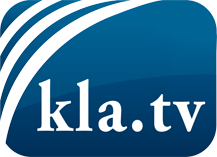 ce que les médias ne devraient pas dissimuler...peu entendu, du peuple pour le peuple...des informations régulières sur www.kla.tv/frÇa vaut la peine de rester avec nous! Vous pouvez vous abonner gratuitement à notre newsletter: www.kla.tv/abo-frAvis de sécurité:Les contre voix sont malheureusement de plus en plus censurées et réprimées. Tant que nous ne nous orientons pas en fonction des intérêts et des idéologies de la système presse, nous devons toujours nous attendre à ce que des prétextes soient recherchés pour bloquer ou supprimer Kla.TV.Alors mettez-vous dès aujourd’hui en réseau en dehors d’internet!
Cliquez ici: www.kla.tv/vernetzung&lang=frLicence:    Licence Creative Commons avec attribution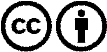 Il est permis de diffuser et d’utiliser notre matériel avec l’attribution! Toutefois, le matériel ne peut pas être utilisé hors contexte.
Cependant pour les institutions financées avec la redevance audio-visuelle, ceci n’est autorisé qu’avec notre accord. Des infractions peuvent entraîner des poursuites.